Creekside Elementary School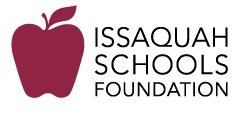 Issaquah School Foundation Funded ProgramsFoundation funding is made possible by generous donors who support programs in your school and in all Issaquah School District schools. These programs create limitless opportunities for every student in every school by addressing basic needs, filling gaps not funded by the state, and championing innovation. In addition, the Foundation funds new programs requested by teachers in schools on an annual basis.Creekside Elementary School Specific Foundation Grants (since 2007)Year AwardedBoosting Brains with Books	2018-19Building Character and Healthy Habits Through Golf (District Wide)2011-12NW Coastal Native American Storypath Enrichment2011-12Creating a Daily 5 CD Listening Center2010-11Enhancing Reading and Language Skills Through Playaways2010-11Enriching the Northwest Coastal Tribes Unit2010-11Enriching the Pioneer Life Unit2010-11Focused Attention for Maximal Learning2010-11Leveled Library for Elementary Guided Reading 2009-10Building Character and Healthy Habits Through Golf (District Wide)2009-10ANNUAL Districtwide Funding in All Elementary SchoolsArtistic SupportASAP- After School Assistance ProgramsElementary Computer Science SupportHighly Capable FundingScience Tech Magnet SupportANNUAL Districtwide Funding in All SchoolsBreakfast, Lunch, and Snack SupportCareer & Technical Education- Teacher SupportCultural Bridges- Supporting relationships between families and the ISDNew Teacher Funds- Startup support for teachers new to the districtNurses Fund- Assisting students in need of necessitiesParentwiser- Support to PTSA Council for parent education speaker seriesRobotics Clubs- Funding supportStudent Intervention Services SupportTeacher Grants- Available to all district staffTools4School- Backpacks filled with school supplies for students in need